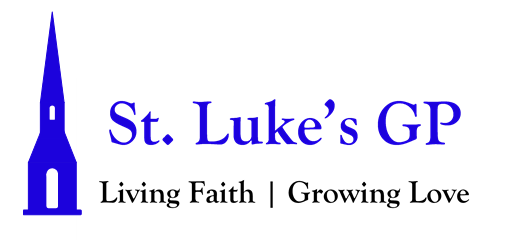 St. Luke’s Gondola Point Morning Prayer Service PENTECOST SUNDAY - May 23, 2021[Un-bolded words are said by one, Bolded words can be said by all.]PENITENTIAL RITE Come, Holy Spirit, fill the hearts of your faithful; and kindle in us the fire of your love.Dear friends in Christ, as we prepare to worship almighty God, let us with penitent and obedient hearts confess our sins, that we may obtain forgiveness by his infinite goodness and mercy.Silence is kept. Most merciful God, we confess that we have sinned against you in thought, word, and deed, by what we have done and by what we have left undone. We have not loved you with our whole heart; we have not loved our neighbours as ourselves. We are truly sorry and we humbly repent. For the sake of your Son Jesus Christ, have mercy on us and forgive us, that we may delight in your will, and walk in your ways, to the glory of your name. Amen. Almighty God have mercy upon us, pardon and deliver us from all our sins, confirm and strengthen us in all goodness, and keep us in eternal life; through Jesus Christ our Lord. Amen.Song: My Eyes Are DryMORNING PRAYERGod’s love has been poured into our hearts.We dwell in him and he in us.Give thanks to the Lord and call upon his name;Make known his deeds among the peoples.Sing to him, sing praises to him,And speak of all his marvellous works.Holy, holy, holy, is the Lord God almighty,Who was and is and is to come!Alleluia! The Spirit of the Lord renews the face of the earth:O come, let us worship.Christ our Passover 1 Corinthians 5.7–8; Romans 6.9–11; 1 Corinthians 15.20–22Alleluia! Christ our Passover has been sacrificed for us; *therefore let us keep the feast,Not with the old leaven, the leaven of malice and evil, *but with the unleavened bread of sincerity and truth. Alleluia!Christ being raised from the dead will never die again; *death no longer has dominion over him.The death that he died, he died to sin, once for all; *but the life he lives, he lives to God.So also consider yourselves dead to sin, *and alive to God in Jesus Christ our Lord. Alleluia!Christ has been raised from the dead, *the first fruits of those who have fallen asleep.For since by a man came death, *by a man has come also the resurrection of the dead.For as in Adam all die, *so also in Christ shall all be made alive. Alleluia!Alleluia! The Spirit of the Lord renews the face of the earth:O come, let us worship.PROCLAMATION OF THE WORDA reading from the book of Ezekiel 37:1-14.The hand of the Lord came upon me, and he brought me out by the spirit of the Lord and set me down in the middle of a valley; it was full of bones. 2 He led me all around them; there were very many lying in the valley, and they were very dry. 3 He said to me, “Mortal, can these bones live?” I answered, “O Lord God, you know.” 4 Then he said to me, “Prophesy to these bones, and say to them: O dry bones, hear the word of the Lord. 5 Thus says the Lord God to these bones: I will cause breath to enter you, and you shall live. 6 I will lay sinews on you, and will cause flesh to come upon you, and cover you with skin, and put breath in you, and you shall live; and you shall know that I am the Lord.” 7 So I prophesied as I had been commanded; and as I prophesied, suddenly there was a noise, a rattling, and the bones came together, bone to its bone. 8 I looked, and there were sinews on them, and flesh had come upon them, and skin had covered them; but there was no breath in them. 9 Then he said to me, “Prophesy to the breath, prophesy, mortal, and say to the breath: Thus says the Lord God: Come from the four winds, O breath, and breathe upon these slain, that they may live.” 10 I prophesied as he commanded me, and the breath came into them, and they lived, and stood on their feet, a vast multitude. 11 Then he said to me, “Mortal, these bones are the whole house of Israel. They say, ‘Our bones are dried up, and our hope is lost; we are cut off completely.’ 12 Therefore prophesy, and say to them, Thus says the Lord God: I am going to open your graves, and bring you up from your graves, O my people; and I will bring you back to the land of Israel. 13 And you shall know that I am the Lord, when I open your graves, and bring you up from your graves, O my people. 14 I will put my spirit within you, and you shall live, and I will place you on your own soil; then you shall know that I, the Lord, have spoken and will act,” says the Lord. The Word of the Lord: Thanks be to God.Psalm 104:24-37O Lord, how manifold are your works! *in wisdom you have made them all; the earth is full of your creatures.Yonder is the great and wide sea with its living things too many to number, * creatures both small and great.There move the ships, and there is that Leviathan, *which you have made for the sport of it.All of them look to you *to give them their food in due season.You give it to them; they gather it; *you open your hand, and they are filled with good things.You hide your face, and they are terrified; *you take away their breath, and they die and return to their dust.You send forth your Spirit, and they are created; *and so you renew the face of the earth.May the glory of the Lord endure for ever; *may the Lord rejoice in all his works.He looks at the earth and it trembles; *he touches the mountains and they smoke.I will sing to the Lord as long as I live; *I will praise my God while I have my being.May these words of mine please him; *I will rejoice in the Lord.Let sinners be consumed out of the earth, *and the wicked be no more.Bless the Lord, O my soul. *Hallelujah!Glory be to the Father, and to the Son, and to the Holy Spirit: As it was in the beginning, is now and will be for ever. Amen.A reading from the book of Acts 2:1-21.When the day of Pentecost had come, they were all together in one place. 2 And suddenly from heaven there came a sound like the rush of a violent wind, and it filled the entire house where they were sitting. 3 Divided tongues, as of fire, appeared among them, and a tongue rested on each of them. 4 All of them were filled with the Holy Spirit and began to speak in other languages, as the Spirit gave them ability. 5 Now there were devout Jews from every nation under heaven living in Jerusalem. 6 And at this sound the crowd gathered and was bewildered, because each one heard them speaking in the native language of each. 7 Amazed and astonished, they asked, “Are not all these who are speaking Galileans? 8 And how is it that we hear, each of us, in our own native language? 9 Parthians, Medes, Elamites, and residents of Mesopotamia, Judea and Cappadocia, Pontus and Asia, 10 Phrygia and Pamphylia, Egypt and the parts of Libya belonging to Cyrene, and visitors from Rome, both Jews and proselytes, 11 Cretans and Arabs—in our own languages we hear them speaking about God’s deeds of power.” 12 All were amazed and perplexed, saying to one another, “What does this mean?” 13 But others sneered and said, “They are filled with new wine.” 14 But Peter, standing with the eleven, raised his voice and addressed them, “Men of Judea and all who live in Jerusalem, let this be known to you, and listen to what I say. 15 Indeed, these are not drunk, as you suppose, for it is only nine o’clock in the morning. 16 No, this is what was spoken through the prophet Joel: 17‘In the last days it will be, God declares, that I will pour out my Spirit upon all flesh, and your sons and your daughters shall prophesy, and your young men shall see visions, and your old men shall dream dreams. 18Even upon my slaves, both men and women, in those days I will pour out my Spirit; and they shall prophesy. 19And I will show portents in the heaven above and signs on the earth below, blood, and fire, and smoky mist. 20The sun shall be turned to darkness and the moon to blood, before the coming of the Lord’s great and glorious day. 21Then everyone who calls on the name of the Lord shall be saved.’ The word of the Lord: Thanks be to God.Hymn: Holy Spirit Come To Us (CP #101)The Lord be with you: And also with you. The Holy Gospel of our Lord Jesus Christ, according to John (John 15:26-27, 16:4b-15). Glory to You, Lord Jesus Christ.26 “When the Advocate comes, whom I will send to you from the Father, the Spirit of truth who comes from the Father, he will testify on my behalf. 27 You also are to testify because you have been with me from the beginning. “I did not say these things to you from the beginning, because I was with you. 5 But now I am going to him who sent me; yet none of you asks me, ‘Where are you going?’ 6 But because I have said these things to you, sorrow has filled your hearts. 7 Nevertheless I tell you the truth: it is to your advantage that I go away, for if I do not go away, the Advocate will not come to you; but if I go, I will send him to you. 8 And when he comes, he will prove the world wrong about sin and righteousness and judgment: 9 about sin, because they do not believe in me; 10 about righteousness, because I am going to the Father and you will see me no longer; 11 about judgment, because the ruler of this world has been condemned. 12 “I still have many things to say to you, but you cannot bear them now. 13 When the Spirit of truth comes, he will guide you into all the truth; for he will not speak on his own, but will speak whatever he hears, and he will declare to you the things that are to come. 14 He will glorify me, because he will take what is mine and declare it to you. 15 All that the Father has is mine. For this reason I said that he will take what is mine and declare it to you. The Gospel of Christ: Praise be to You, O Christ.SermonThe Apostles’ CreedI believe in God, the Father almighty, creator of heaven and earth.I believe in Jesus Christ, his only Son, our Lord.He was conceived by the power of the Holy Spirit and born of the Virgin Mary. He suffered under Pontius Pilate, was crucified, died, and was buried. He descended to the dead. On the third day he rose again.He ascended into heaven, and is seated at the right hand of the Father.He will come again to judge the living and the dead.I believe in the Holy Spirit, the holy catholic Church, the communion of saints, the forgiveness of sins, the resurrection of the body, and the life everlasting. Amen.INTERCESSIONSLet us pray to God the Holy Spirit, saying, “Come, Holy Spirit, come.”Come, Holy Spirit, creator, and renew the face of the earth.Come, Holy Spirit, come.Come, Holy Spirit, counsellor, and touch our lips that we may proclaim your word.Draw your Church together, O Lord, into one great company of disciples, together following our Lord Jesus Christ into every walk of life, together serving him in his mission to the world, and together witnessing to his love on every continent andisland. Come, Holy Spirit, come.Come, Holy Spirit, power from on high: make us agents of peace and ministers of wholeness. O God, it is your will to hold both heaven and earth in a single peace. Let the design of your great love shine on the waste of our wraths and sorrows, and give peace to your Church, peace among nations, peace in our homes, and peace in our hearts; through your Son Jesus Christ our Lord. Come, Holy Spirit, come.Come, Holy Spirit, breath of God, give life to the dry bones of this exiled age, and make us a living people, holy and free.Almighty and most merciful God, we remember before you the homeless, the destitute, the sick, the aged, and all who have none to care for them. [Take a moment of silence to offer up prayers and intercessions, for yourself and for others. Our weekly prayer list can be found in this week’s bulletin.]Heal those who are broken in body or spirit, and turn their sorrow into joy. Grant this for the love of your Son, who for our sake became poor, Jesus Christ our Lord. Come, Holy Spirit, come.Come, Holy Spirit, wisdom and truth: strengthen us in the risk of faith. Lord, make us instruments of your peace. Where there is hatred, let us sow love; where there is injury, pardon; where there is discord, union; where there is doubt, faith; where there is despair, hope; where there is darkness, light; where there is sadness, joy. Grant that we may not so much seek to be consoled as to console; to be understood as to understand; to be loved as to love. For it is in giving that we receive; it is in pardoning that we are pardoned; and it is in dying that we are born to eternal life.Come, Holy Spirit, come.CollectAlmighty and everliving God,who fulfilled the promises of Easter by sending us your Holy Spirit and opening to every race and nation the way of life eternal, keep us in the unity of your Spirit, that every tongue may tell of your glory; through Jesus Christ our Lord, who lives and reigns with you and the Holy Spirit, one God, now and for ever. Amen.The Lord’s PrayerAnd now, as our Saviour Christ has taught us, we are bold to say, Our Father, who art in heaven, hallowed be thy name, thy kingdom come, thy will be done, on earth as it is in heaven. Give us this day our daily bread. And forgive us our trespasses, as we forgive those who trespass against us. And lead us not into temptation, but deliver us from evil. For thine is the kingdom, the power, and the glory, for ever and ever. Amen.Let us bless the Lord. Thanks be to God.Closing Hymn: Breathe On Me Breath of God (CP #649)Dismissal May the God of hope fill us with all joy and peace in believingthrough the power of the Holy Spirit. Amen. Alleluia!